EC&S Document #1Processes That Change the Earth’s Surface Concept Map	Creative Commons Attribution 4.0 International License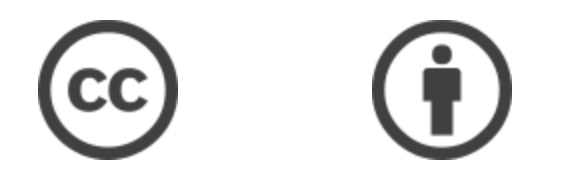 GA Boatman, Regional Science Coordinator, Educational Service District 123